 New Horizons Child Care Center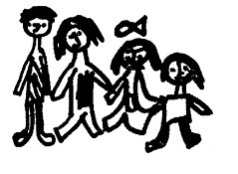 Dear Parents,	Welcome to the terrific Two Year Old Class. We will have such a great time learning through play and various activities.	We are greatly excited for what’s ahead. We use Creative Curriculum and enjoy watching children experience learning through play every day. We are literacy bases and incorporate reading books into every part of our day and throughout our centers in our room. We incorporate songs and finger plays into class daily. This classroom incorporates the first steps of social and emotional relationships. 	Children hit their developmental milestones at their own pace. Each and every child has their own way of learning and processing. We partner with parents between their routines at home and school. We begin potty training in this class but every child will master potty training when they are ready. Please do not become discouraged if your child does not become potty trained right away. This process takes individual time frames, stages, and parent-teacher partnerships. Each child has their own portfolio that contains art work and writing from throughout the year. We also do assessments three times a year to help measure your child’s growth and ensure we help them in the areas they need assistance with. You will receive their art work portfolio at the end of their time in the two year old room, to see how much they have grown during our time together. We also offer parent teacher conferences to discuss and answer questions or just to touch base with you on how your child is developing. Your child will need a fitted crib sheet, blanket and 3 changes of weather appropriate clothing. Please remember your child is growing and ensure that the clothing in their cubby fits as they grow. If they have a sleep toy or “lovey,” feel free to bring it to encourage your child to feel comfortable. In the twos, all of our friends use regular cups and no longer use their pacifiers at any period of the day. Diapers, wipes, or pull-ups and any diaper creams need to be labeled. Please feel free to talk to us at any time you feel that you have a concern of any kind. We look forward to teaching and discovering the world around us together. Love,  The Two Year Old Teachers